Insert your PTA Logo Here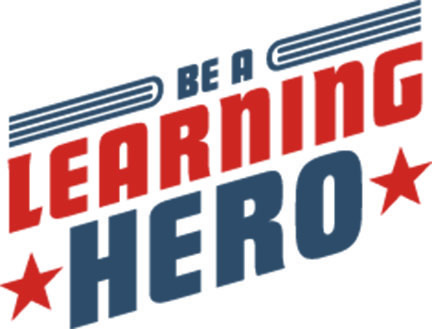 Learn about Massachusetts’ State Assessments and Help Our PTA earn $250!As Parents you have questions about Massachusetts’ State Assessments and need to understand the score results.  Join us on: (Insert Date) at: (Insert Place and time)(Your PTA’s name) is working with MA PTA to help parents understand the new state assessments. As an added incentive MA PTA will donate $250 to help us further our PTA mission to make every child’s potential a reality.At this meeting we will discuss what the new state assessments mean for your child, what your child was assessed on, and how to interpret the results. We will also provide Parent’s Guide to Student Success to all members in attendance.